Verklaren= Je legt uit hoe iets in elkaar zit, hoe iets werkt of wat er gebeurd is.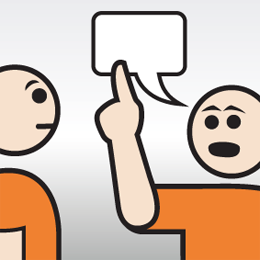 